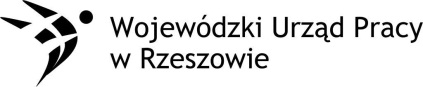 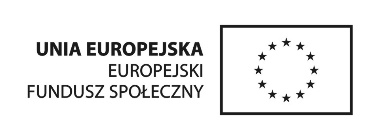 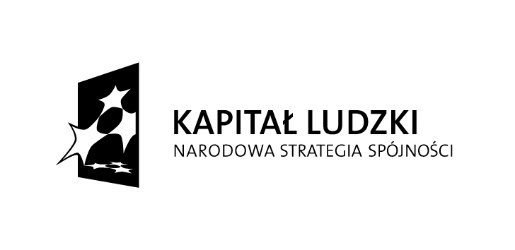 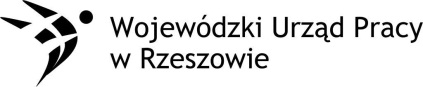 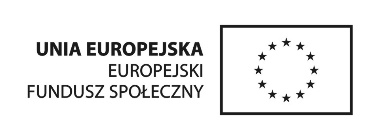 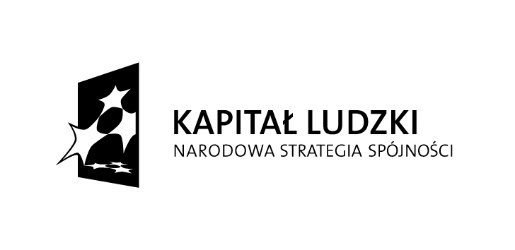 Podkarpacie stawia na zawodowców                                                                                                 Nr Projektu WND-POKL.09.02.00-18-001/12UMOWA Nr …..zawarta dnia ……….. w Tarnobrzegu pomiędzy:Gminą Tarnobrzeg                                                                                                                                                              ul. Kościuszki 32                                                                                                                                                                39-400 TarnobrzegNIP 867 207 91 99  REGON   8304 09 092zwaną w dalszej części „ Zamawiającym”, reprezentowanym, na podstawie Pełnomocnictwa Prezydenta Miasta Tarnobrzega Nr OR.II.077.132.2012 z dnia 24.07.2012 r. przez Marka Szczytyńskiego Dyrektora  Zespołu Szkół Ponadgimnazjalnych nr 2 im. Bartosza Głowackiego                    w Tarnobrzegu                                                                                                                                                            Adres szkoły:  39-400 Tarnobrzeg, ul. Kopernika 18         NIP 867 18 22 377   REGON 180642990                        a                                                                                                                                                                                     ………………………………………………………………………………………………………………………………………………………. reprezentowaną przez ………………………………………………………………………………………………………… zwanych dalej wspólnie „Stronami” lub z osobna „Stroną”,      § 1Podstawa umowyUmowa zostaje zawarta w trybie zapytania ofertowego w postępowaniu poniżej 30 000 euro zgodnie z Regulaminem Zamówień Publicznych Urzędu Miasta Tarnobrzeg - Zarządzenie 393/2011 z dnia 30.12.2011r.§ 2Przedmiot umowyPrzedmiotem umowy  jest doposażenie pracowni żywienia wg specyfikacji w „Zaproszeniu do składania ofert”:§ 3Cena i warunki płatnościWartość umowy wynosi ………………… netto (słownie: …………………………), ………………………. zł brutto (słownie: ……………………………………………………………)Wartość, o której mowa w ust. 1, zaspokaja wszelkie roszczenia Wykonawcy wobec Zamawiającego z tytułu wykonania umowy i obejmuje wszelkie koszty związane z jej realizacją. Strony ustalają, że zapłata za dostarczony towar nastąpi na podstawie faktury wystawionej po dostarczeniu materiałów. Zapłata nastąpi w formie przelewu na rachunek bankowy Wykonawcy, wskazany na fakturze
w terminie 14 dni od daty wystawienia faktury.  Wykonawca nie może przenieść swojej wierzytelności na osoby trzecie.Wykonawca zapewni stałość cen przez okres obowiązywania umowy.§ 4Termin i warunki realizacjiTowar będzie dostarczany w terminie 7 dni od daty złożenia zamówienia.Wykonawca dostarczy towar własnym transportem Towar zostanie dostarczony na koszt i ryzyko Wykonawcy do siedziby Zamawiającego.W przypadku dostarczenia towaru niezgodnego z zamówieniem, Wykonawca zobowiązany jest niezwłocznie na wezwanie Zamawiającego do wymiany towaru na właściwy. Przedmiot umowy będzie realizowany do wartości określonej w § 3 ust. 1.    § 5                                                          Odpowiedzialność Stron umowyW przypadku odstąpienia od umowy przez Wykonawcę zapłaci on Zamawiającemu karę umowną w wysokości 5  % łącznej ceny przedmiotu umowy netto, określonej w § 3 ust. 1.W przypadku odstąpienia od umowy przez Zamawiającego z winy Wykonawcy, Wykonawca zapłaci Zamawiającemu karę umowną w wysokości 5 % łącznej ceny przedmiotu umowy netto, określonej w § 3 ust. 1.W przypadku odstąpienia od umowy przez Wykonawcę z przyczyn leżących po stronie Zamawiającego, Zamawiający zapłaci Wykonawcy karę umowną w wysokości 5 % łącznej ceny przedmiotu umowy netto, określonej w § 3 ust. 1.Zamawiającemu przysługuje prawo do dochodzenia odszkodowania przewyższającego wysokość kary umownej.  § 6                                                                   Postanowienia końcoweUmowa zostaje zawarta na okres od ……………………. do …………………………………Zakazuje się zmian postanowień zawartej umowy oraz wprowadzania nowych postanowień do umowy, niekorzystnych dla Zamawiającego, jeżeli przy ich uwzględnieniu należałoby zmienić treść oferty, na podstawie której dokonano wyboru Wykonawcy.W razie zaistnienia istotnej zmiany okoliczności powodującej, że wykonanie umowy nie leży w interesie publicznym, czego nie można było przewidzieć w chwili zawarcia umowy, Zamawiający może odstąpić od umowy w terminie 30 dni od powzięcia wiadomości o tych okolicznościach. Umowę sporządzono w dwóch jednobrzmiących egzemplarzach jeden dla Zamawiającego jeden dla Wykonawcy.W zakresie nieuregulowanym niniejszą umową zastosowanie mają przepisy prawa polskiego 
w szczególności Kodeksu cywilnego, ustawy Prawo zamówień publicznych                                                                                    § 7                                                                 Rozstrzyganie sporówEwentualne spory powstałe na tle wykonywania przedmiotu umowy Strony rozstrzygać będą polubownie, w drodze negocjacji i porozumienia. W przypadku nie dojścia do porozumienia spory rozstrzygane będą przez sąd właściwy dla Zamawiającego. ZAMAWIAJĄCY:                                                			   WYKONAWCA:Lp.Nazwa przedmiotuOpis przedmiotuJednostka miaryIlość1Fartuch białyFartuch biały zapinany na zatrzaski ze stali nierdzewnej,  65% poliester 35% bawełna (200-210 g/m2). Rozmiar L szt.52Zapaska Zapaska z kieszonką, kolor biały, rozmiar midi, 65% poliester 35% bawełna (200-210 g/m2), długość L – 700 mmszt.53Czapka budyniówka Czapka budyniówka  biała,   regulacja obwodu za pomocą "rzepa" od 560 do 620 mm szt.54Zestaw garnków Zestaw garnków wykonanych ze stali nierdzewnejTrójwarstwowe dno o grubości 4mm zapewniające doskonałe rozprowadzenie ciepła. Powierzchnia nieprzywierająca, odporna na zarysowaniaMożliwość mycia w zmywarce. Uchwyty nitowane, ze stali nierdzewnejPokrywki szklane z zaworem odprowadzającym parę.Możliwość stosowania narzędzi metalowych – odporne na zarysowaniaGarnki przystosowane do wszystkich rodzajów płyt grzewczych w tym także indukcyjnychW zestawie:Rondel o średnicy 16 cm i pojemności 1,3 litra ze szklaną pokrywkąGarnek o średnicy 18 cm i pojemności 2 litrów ze szkalną pokrywkąGarnek o średnicy 20 cm i pojemności 2,9 litra ze szklaną pokrywkąGarnek o średnicy 24 cm i pojemności 4,9 litra ze szklaną pokrywkąGarnek o średnicy 22 cm i pojemności 6 litrów ze szklaną pokrywkąGwarancja producenta 5 latzestaw35Patelnia Patelnia o średnicy 24 cm, ze wskaźnikiem temperatury w dnie przeznaczona do wszystkich typów kuchenek również indukcyjnych. Powłoka nieprzywierająca. Kolor czarny. Okres gwarancji 24 miesiące.szt.46Kuchenka indukcyjnaCienka obudowa (32 mm) ze stalową ramą. Powierzchnia ze szkła ceramicznego. Panel dotykowy. Odpowiednia do garnków o średnicy do 26 cm.                                                                                                      Parametry:                                                                                                     -  wymiary (mm): 296x370x(H)46                                                                             -  napięcie (V): 230                                                                                                -  moc (W): 2000szt.47Czajnik elektrycznyMοc grzałki [W] 2000. Schowek na przewód. Automatyczne wyłączenie po zdjęciu z podstawy, Automatyczne wyłączenie w przypadku gotowania bez wody, Blokada pokrywy. Lampka kontrolna. Pojemność 1,5 l, ukryta grzałka, podstawa obrotowa, wskaźnik poziomu wody, zatrzaskiwana pokrywa, filtr wyjmowany, kolor biało - niebieski lub czarno – srebrny. Okres gwarancji 24 miesiąceszt.28Mikser Końcówki do ubijania, tarcza przecierająca. Moc 400 W z funkcją Turbo.                           Otwarta rączka. Zabezpieczenie przed wyjęciem końcówek podczas pracy. Miejsce na nawinięcie przewodu, z przyciskiem zwalniającym końcówki. Kolor biało-szary, biało-niebieski.szt.49Waga kuchenna z miarkąWaga kuchenna z podziałką,  zakres wagi do 3 kg, objętość do 1l, dokładność wagi do 1g,  płyny odmierza bezpośrednio w ml, automatyczne przeliczanie masy na objętość (mąka, cukier, mleko, woda, olej), automatyczne zerowanie, automatyczne wyłączanie, czytelny wyświetlacz LCD,  jednostki kg/lb,  funkcja tary, wskaźnik słabej baterii, wskaźnik przeładowania.szt.410Termometr cyfrowy z sondąCyfrowy, z wymienną sondą, wodoszczelny, zakres pomiaru: od -50 ºC do 300 ºC,  z podstawką, z ochronnym futerałem, z tworzywa. Wymiary (mm): 85 x 195 x 45 (h). Sonda wykonana ze stali nierdzewnej (130 mm), może być rozłożona pod różnym kątem (45º/ 90º/ 135º/ 180º). Automatyczne włączenie termometru w momencie rozłożenia sondy, wyłączenie się gdy sonda zostanie całkowicie złożona. Przycisk funkcji temperatury Min/Max. Automatyczne wyłączenie przyrządu jeżeli nie jest używany przez 1 godzinę. Funkcja Hold do zapamiętywania pomiaru temperatury na wyświetlaczu.szt.111Forma do pieczenia Prostokątna forma do pieczenia, długość 32 cm, szerokość 22 cm, wysokość 5 cm, wykonana ze stali węglowej, z nieprzywierającą powłoką. Kolor czarny. 24 miesiące gwarancji. szt.212Forma do ciasta wysokaWykonana ze stali węglowej, prostokątna. Wymiary (mm) 260 x 100 x 75 (h). 24 miesiące gwarancji.szt.113Forma do tartyOkrągła forma do pieczenia tarty, o średnicy 28 cm, posiadająca powłokę nieprzywierającą, ceramiczną. 24 miesiące gwarancji.szt.114TortownicaTortownica ze stali węglowej o wymiarach 24 x 6.8 cm. Odporna na temperatury od -60 do 230 stopni Celsjusza. Do stosowania w piekarniku, piecu konwekcyjnym, jak również w lodówce i zamrażarce. Możliwość mycia w zmywarce. 36 miesiące gwarancji.szt.115Miska 3 lMisa wykonana ze stali nierdzewnej 18/10, z zaokrąglonym rantem, z miarką wewnętrzną. Całkowicie płaskie dno, ułatwiające pracę szpatułą lub różgą.          Wysokość (cm): 11,  średnica (cm): 26,5, pojemność (L): 3szt.816Zestaw noży w blokuZestaw 5 noży w bloku. Noże wykonane ze stali nierdzewnej, twardość HRC 53 Blok drewniany,  z metalową podstawą/wieszakiem. Blok przeznaczony jest do postawienia na stole lub powieszenia na ścianie.  Ergonomicznie ukształtowane rękojeści z antypoślizgową powierzchnią. Możliwość mycia w zmywarce.                           W zestawie: nóż do skrobania 7 cm, nóż do obierania 11 cm, nóż do chleba 23 cm,  nóż kuchenny uniwersalny 20 cm, nóż szefa kuchni 16 cm, blok drewniany.zestaw417JajowarAutomat do gotowania jaj o pojemności na 7 jaj, z przezroczystą pokrywą oraz  automatyczną regulacją stopnia ugotowania. Obudowa ze stali nierdzewnej, przezroczysta pokrywa.  Mοc 400 W. Ilość jaj minimalna – 1, ilość jaj maksymalna - 7   Lampka kontrolna. Podstawka do podawania jaj. Kolor stalowo-czarny. Okres gwarancji 24 miesiące.szt.118Jajecznik 6 szt.Wykonany z białej błyszczącej porcelany, odpornej na wstrząsy i ścieranie, odporność termiczna do + 600 o C, możliwość używania w zmywarkach i kuchenkach mikrofalowych. Ilość w zestawie: 6 szt.kpl.119Taca antypoślizgowaTaca okrągła, kolor czarny, wykonana z wysokiej jakości tworzywa sztucznego, 
średnica 355 mm, wysokość 25 mm. Przeznaczona do gastronomii i cateringu.szt.420Zestaw 3-el. do przypraw Zestaw do przypraw 3-elementowy wykonany ze stali nierdzewnej, wygodny uchwyt. W zestawie znajduje się: stojak na przyprawy, pieprzniczka, solniczka, pojemnik na wykałaczki. Wysokość stojaka 155 mm.zestaw121Pędzelek Pędzelek cukierniczy silikonowy, płaski. Wymiary 35 x 235mm.szt.422RadełkoRadełko wykonane ze stali nierdzewnej, okrągły uchwyt. Średnica: 57 mm, długość: 190 mm.szt.223Worek do wyciskaniaWykonany z bawełny, z wzmocnioną końcówką,  pięciokrotnie powlekany, kolor biały, bezpieczny dla żywności, z zawieszką, mocny, wielokrotnego użytku. Długość worka: 46 cmszt.424Deski HACCP zestaw 6 szt.Deski HACCP, w zestawie 6 sztuk: kolor biały, brązowy, czerwony, zielony, żółty, niebieski. Wykonane z polietylenu. Wymiary:  450x300 mm.zestaw125Stojak na deskiStojak stalowy na 6 desek. Wykonany ze stali nierdzewnej. Głębokość: 400 mm, szerokość : 500 mm,  wysokość: 850 mm.szt.1